Θ.Ε.: 5 Σχολιασμός Κειμένου Οικουμενικού Πατριάρχη ΒαρθολομαίουΒασιλείου Νεκτάριος- Μιχαήλ Β1 30-3-2017Σύμφωνα με τον Οικουμενικό Πατριάρχη Βαρθολομαίο, ο πανίερος Τάφος προσπαθεί να μας βοηθήσει να αποβάλουμε τον πιο διαδεδομένο φόβο στις μέρες μας, την διαφορετικότητα Συμπέρασμα του είναι πως ένα μόνο μήνυμα υπάρχει από τον ζωοδόχο Τάφο, η αγάπη και η αποδοχή της διαφορετικότητας, διότι το μίσος μας οδηγεί στον θάνατο.Στις μέρες μας, καθημερινά δημιουργούνται νέες δυσάρεστες καταστάσεις λόγω του φανατισμού σε κάποιες συγκεκριμένες θρησκείες, αλλά και αιρέσεις θρησκειών. Φανατισμένοι οπαδοί θρησκειών, κυρίως ασιατικής προέλευσης, διαδίδουν την πίστη τους μέσα από τον πόλεμο, στην προσπάθεια τους να διαδώσουν τα δικά τους μηνύματα, με στόχο την αφομοίωση της θρησκείας και από αλλόθρησκους ανθρώπους.Η μόνη λύση σε αυτό το πρόβλημα, είναι η αποδοχή της διαφορετικότητας και των διαφορετικών πεποιθήσεων. Πρέπει να γίνει κατανοητό πως όλοι οι άνθρωποι είμαστε ίσοι και ελεύθεροι να πιστεύουμε σε όποιο Θεό και σε όποια θρησκεία εμείς επιλέγουμε.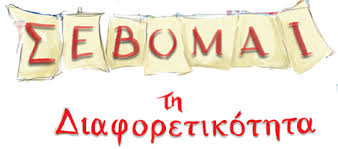 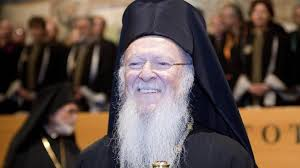 